Holy Family Catholic Primary School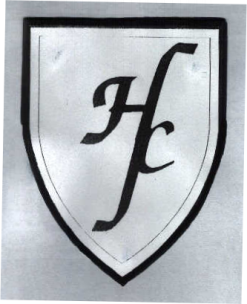  Hall Lane, Cronton, Cheshire WA8 5DWTel: 0151 424 3926   Fax : 0151 420 3177Headteacher : Mrs J Cook-HannahWe pray together. We play together. We learn together.       Dear Parents / Carers,Well we had some visitors in our school this week and I’m very pleased to say that they believe that all our children and staff are ‘outstanding’! The children were absolutely fantastic during our RE lesson and Father Melly, one of the inspectors, couldn’t praise them all enough! EnglishThis week we have been exploring our new RE topic ‘Belonging’. We like to incorporate this topic within our English lessons as it gives the children time to talk about what groups or clubs they belong to inside or outside of school. The children have had such a great week! They have interviewed each other, using the Ipads, about their clubs. They have designed badges and have drawn pictures and shared them with their class!MathsThis week we have been looking at number bonds to 5. At the beginning of the week we used cubes to help us complete a missing number game. The children loved this game and played it with each other. We have also had a club shop! The children had to attend two different clubs for less than 6p. We used the word ‘less’ to describe different relationships between numbers. Eg. What is 2 less than 5?Homework I think I may have caused some confusion with the homework that was sent out on Monday. The template that I had drawn is what we use in class but on a bigger scale for each child. The children need to start with 5 objects (we use cubes in class) in the bigger circle and then move so many over to one of the parts (the smaller circle) this will then identify how many are left. This template helps children to see the ‘concrete’ as they can physically move the objects around. We don’t expect children to be writing numbers at this point in the year and we don’t need homework to be returned to school. Please send photographs through 2simple. Letters and SoundsThis week we have revised the sounds ‘ow’ ‘ur’ ‘oi’ and have been practising recognising the Phase 3 sounds that we have covered so far. We have also practised reading and spelling the tricky word ‘you’ and have been reading captions.Jumpers/CardigansA friendly message just to remind you about naming all of your child’s uniform. Please let us know if you are still missing a jumper or cardigan and talk to your child about putting their jumpers and cardigans on their pegs during lunch times as this seems to be the time that they go missing when the children leave them on the playground. Labelling uniform also helps for easy allocation during PE changes! All cardigans and jumpers from the playground are handed back to each class (as long as your child’s name is in it) at the end of dinner time. After School ClubsChildren who attend Rugby/Multisports can bring their own clothes to wear. Please just put them into a bag and your child can put them on their peg until the end of the day.RaRaRa BooksCan we please ask that parents/children place their RaRaRa book on the bench as soon as they enter the hall and just let Miss Langton know that it has been returned. Some parents have suggested that we haven’t got much choice of RaRaRa books; however, it seems that because so many have already been given out, we are waiting for books to be placed down so that someone else can choose them.Show Off TimeWe have decided that the children can bring in a toy every Friday. This is due to children wanting to bring toys in to share with their friends so we thought it would be nice for the children to have late Friday afternoon, after whole school assembly, as a designated time to do this. Please no electrical toys. RejoiceThroughout the year each year group invites Parents to take part in a class Rejoice where we respond to and celebrate all we have learnt in our Come and See topic. This term it is our turn for our Rejoice about Families. The Rejoice will be 13th October. Following the note that was sent out on Wednesday, can every child please bring in a cereal box and a family photograph. Thanks to everyone who has already done this. Thank you for your continued support.Miss Cook and Miss Langton 